Открытый урок геометрии в 11 классе по теме «Объемы тел.Цилиндр и конус»Дата проведения :17.02.2018 г.Учитель математики МКОУ «Ортастальская сош»-Шихахмедова Зульфира Рамазановна Вид урока: урок с использованием кейс-технологии. Цели урока:Повторить и систематизировать знания по данной теме;Вывод формул объёмов цилиндра и конуса;Применить формулы объёмов тел для решения задач практического и прикладного характера.Задачи урока:Образовательные: формирование навыка вычисления объёма тел с помощью формулы Симпсона, создание  условий для контроля и самоконтроля усвоения знаний, установление межпредметных связейВоспитательные: развитие интереса к математике, формирование коммуникативных навыков, умения вырабатывать и аргументировать самостоятельные решения, навыков сотрудничества в группах, мобильности. Развивающие: формирование аналитических и оценочных компетенций учащихся, составление алгоритмов действий,  формирование умения применять приемы: сравнения, обобщения, выявления главного, переноса знаний в новую ситуацию, развитию математического кругозора, мышления и речи, внимания и памяти.Организационная деятельность на уроке: групповая и индивидуальная.Форма проведения: работа в группах.Методы обучения:объяснительно-иллюстративный, решение познавательных задач межпредметного и прикладного характера, самопроверка, взаимопроверка.Межпредметные связи: информатика, история, искусство.Оборудование:  ПК, мультимедийный проектор, интерактивная доска; папка-кейс для каждой группы. Ожидаемый результат:Технологии обучения, включая и метод case-study, способствуют формированию навыка самообразования, осознанного целеполагания;обладают качествами системности и целостности, устойчивостью к сохранению во времени и быстрого проявления в памяти;дают возможность работы  в группах на едином проблемном поле, при этом процесс изучения, имитирует механизм принятия решения в жизни через решение реальных задач;способствуют получению не только знаний и понимание темы, но умений осмысления и обобщения ее. Ход занятияОрганизационный момент – 2 мин.Приветствие, проверка подготовленности к учебному процессу с целью организации деятельности учащихся. Класс делится на две группы.Учитель: Добрый день, ребята! Я рада видеть вас!! Предлагаю начать нашу совместную работу добрыми и теплыми словами приветсвия.Учащиеся: Здравствуй друг! Здравствуй брат!Нашей встрече каждый рад!Здравствуй мир! Здравствуй век!Здравствуй добрый человек!Учитель: Ребята, возьмитесь за руки, улыбнитесь и рукопожатием поприветствуйте друг друга. Надеюсь, что наша совместная работа сегодня будет продуктивной.Постановка целей и задач урока – 5 мин. Эпиграф занятия: «Окружающий нас мир – это мир геометрии чистой, истинной, безупречной в наших глазах. Все вокруг – геометрия»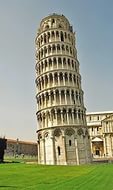 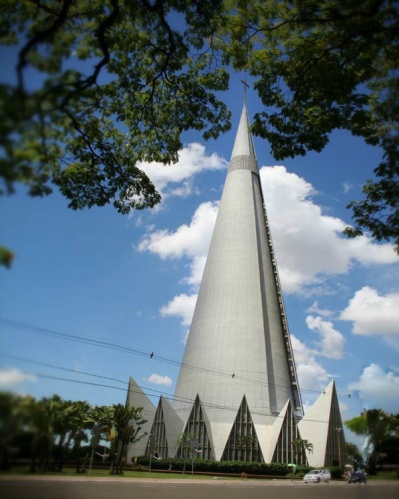 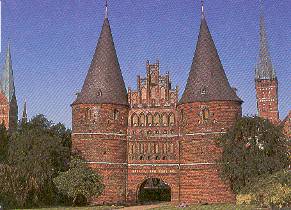 На доске представлены изображения архитектурных сооружений  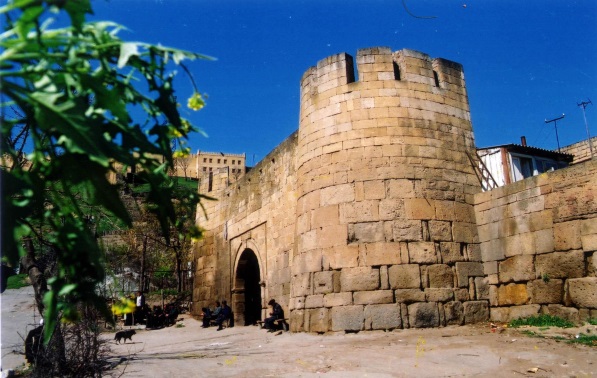 Учитель: Обратите внимание на эти здания, что общего между ними? Возможный ответ: Они имеют форму цилиндра и конуса.Тогда учитель ставит перед учениками проблему - «Ребята, как определить необходимое количество материалов для строительства этих сооружений?» – тем самым создавая проблемную ситуацию на занятии, подводя учеников к теме и акцентируя ее практическую значимость.Учитель: Итак, тема нашего сегодняшнего занятия – «Объем цилиндра и конуса». Как вы думаете, каковы цели нашего урока?Несколько учеников озвучивают свои цели. Учитель высвечивает цели урока на доске.Историческая справкаУчитель: Прежде чем мы перейдем к изучению темы, давайте выслушаем небольшое  сообщение  на тему «История происхождения конуса и цилиндра» – 2 мин. Фронтальный опрос на предыдущие темы – 10 мин.Учитель: А теперь, ребята, давайте вспомним, что нам известно по этой теме.Вопросы для повторения:Что называется цилиндром?Чем является осевое сечение цилиндра?Что называется конусом?Чем является развертка боковой поверхности конуса?На доске представлены геометрические тела и формулы для вычисления площадей поверхности и объёмов. Вызывается к доске ученик для сопоставления формул и геометрических тел.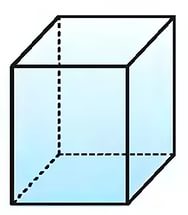 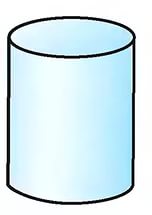 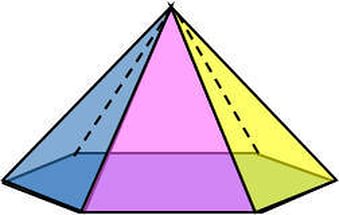 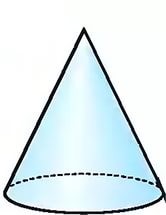 6)Учитель: Ранее, при нахождении объемов призмы и пирамиды, мы с вами использовали формулу Симпсона. Давайте на примере пирамиды вспомним вывод объема с помощью этой формулы. Формула Симпсона., где  - предельные значения высоты геометрического тела,  – площадь нижнего основания,  - площадь среднего сечения (сечение тела плоскостью, параллельной основанию, и проходящей через середину высоты),  - площадь верхнего основания.Объём пирамидыПрактическая часть занятия.- 20 мин«Правильному применению методов можно научиться только применяя их на разнообразных примерах. (Г. Цейтен)»Учитель: Итак, ребята, у каждой группы есть папка-кейс, давайте познакомимся с её содержимым. Как вы заметили в кейсе содержатся 6 заданий, которые вы должны выполнить в течение урока. Принцип работы с кейсом заключается в следующем: участники групп распределяют между собой задания, выполняют и оформляют их, а потом представители групп защищают эти задания у доски, после чего оформленные задачи складываются в кейс.Учащимся предлагается выполнить задания №1, №2 из кейса. Учитель выступает в роли эксперта.Далее выполняют задание №3: Учащиеся  одной группы компактно представляют материал, учащиеся других групп делают записи в тетрадь.Учитель предлагает выполнить следующее задание № 4: поиск задач  из различных источников  по своей теме для другой группы. После выполнения каждая группа предлагает решить одноклассникам придуманные или найденные  задачи. (задачи для подготовки к ЕГЭ из сайта «Решу ЕГЭ»)1. Задание 13 № 27094Во сколько раз уменьшится объем конуса, если его высоту уменьшить в 3 раза?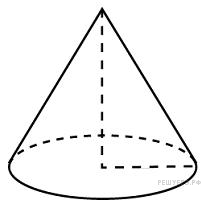 2. Задание 13 № 27095Во сколько раз увеличится объем конуса, если его радиус основания увеличить в 1,5 раза?3. Задание 13 № 27136Во сколько раз увеличится площадь боковой поверхности конуса, если его образующую увеличить в 3 раза?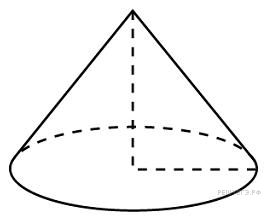  Радиус основания цилиндра равен 2, высота равна 3. Найдите площадь боковой поверхности цилиндра, деленную на .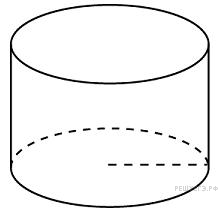  Задание 13 № 913В правильной четырехугольной пирамиде  точка O – центр основания,  – вершина, SO=8, BD=30. Найдите боковое ребро .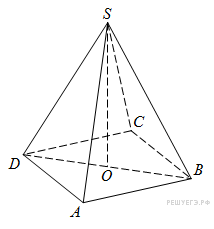 9. Задание 13 № 914В SABCD правильной четырехугольной пирамиде  точка  — центр основания,  — вершина, , . Найдите длину отрезка .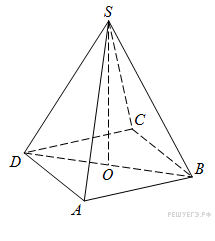 Учитель: Ребята, в кейсе содержится интересная информация о фигурах, исторические факты и т.п. Ознакомьтесь с ней, подготовьте выступление, а также выполните следующее задание № 5 (Решение задач практического содержания). При выполнении последнего задания группа может разделиться. Часть группы выбирает материал, готовит защиту, а другая – разбирает задачи. После выполнения представители от каждой группы защищают свой проект решения.Домашнее задание – 1 минУчитель: «….Читал я где – то,Что царь однажды воинам своимВелел снести земли по горсти в кучу,И гордый холм возвысился, -и царьМог с вышины с весельем озиратьИ дол, покрытый белыми шатрами ,И море , где бежали корабли.»(А.С. Пушкин «Скупой рыцарь»)1. Предположив, что численность войска составляет 1000 000 человек, объем горсти равен 0,2дм3,а угол при основании холма 450, найдите объем и высоту конуса. 2. вопросы 3-8 стр.178 3.   №669 (задача практического содержания по теме объем цилиндра). Подведение итогов, рефлексия – 5 минВыставляются оценки за работу на уроке. Учащиеся отвечают на вопросы:Что нового вы узнали на уроке?Какие задания вызвали у вас наибольшее затруднение?Что на уроке вам понравилось больше всего?Учитель: Желаю вам чтоб полный спектр знаний нужных,
Всегда смогли вы получать,
Ну и конечно дальше в жизни,
Могли легко преумножать!С помощью лестницы знаний ученик оценивает свою деятельность на уроке.